		OEA/Ser.G		CP/RES. 1246 (2480/24)		17 January 2024Original: SpanishCP/RES. 1246 (2480/24)PLACE AND DATE OF THE FIFTY-FOURTH REGULAR SESSION 
OF THE GENERAL ASSEMBLY(Adopted by the Permanent Council at its regular meeting held on January 17, 2024)THE PERMANENT COUNCIL OF THE ORGANIZATION OF AMERICAN STATES,TAKING INTO ACCOUNT Articles 43 and 44 of the Rules of Procedure of the General Assembly relating to the holding of regular sessions of the General Assembly; CONSIDERING that, by resolution AG/RES. 3012 (LIII-O/23) adopted on June 23, 2023, the General Assembly accepted the offer of the Government of Suriname to host the fifty-fourth regular session of the General Assembly, and that, by resolution CP/RES. 1228 (2443/23), adopted on August 23, 2023, the Permanent Council determined that said regular session of the General Assembly would be held in Paramaribo, Suriname, from June 19 to 21, 2024;NOTING that, on January 8, 2024, the Government of the Republic of Suriname withdrew its offer to host the aforementioned regular session of the General Assembly by means of the note published as document AG/CP/INF.795/24; andTHANKING the Republic of Paraguay for its offer to host the fifty-fourth regular session of the General Assembly, as contained in the note published as document AG/CP/INF.796/24, RESOLVES:1.	To determine that the fifty-fourth regular session of the General Assembly will be held in Asunción, Paraguay, from June 26 to 28, 2024.2.	To request the Secretary General to forward this resolution to the organs, agencies, and entities of the Organization.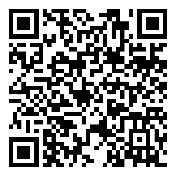 